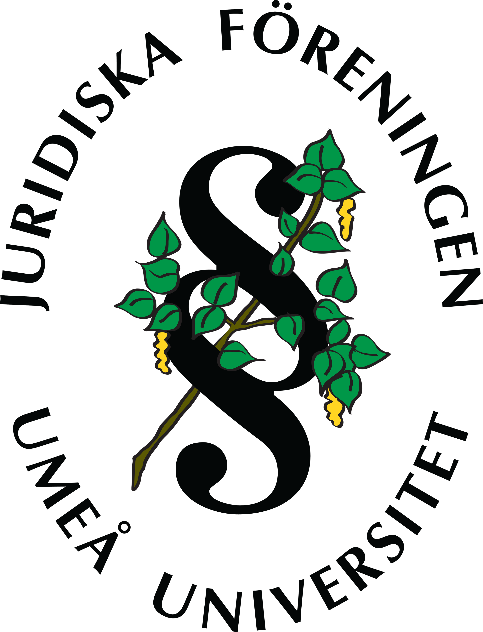 Juridiska föreningens styrelsemöte tisdag den 24 oktober 2017
§ 1 Mötets öppnande
Mötet öppnades av ordförande Adrian Kroon
§ 2 NärvaroOrdförande Adrian Kroon, ekonomiansvarig Albin Davidsson, informationsansvarig Joel Olsson, marknadsansvarig Sven Karlsson, utbildningsansvarig Emma Nilsson, sportmästare Samuel Alm, klubbmästare Gustav Lindgren, chefredaktör för De facto Anna Paulin-Rosell.§ 3 Val av justerareTill justerare valdes Gustav Lindgren och Anna Paulin-Rosell.
§ 4 Godkännande av dagordningen
Dagordningen godkändes.
§ 5 Godkännande av föregående protokoll
Protokoll från 2017-10-17 godkändes.§ 6 JDRepresentanterna från JD berättade om resan till Stockholms Universitet och dess motsvarighet till JD. Flera av utställarna de pratat med under resan har varit positiva till att ställa ut på JD.§ 7 OrdförandeRevidering av godkännande av stadgeändring. Under mötet den x februari 2017 protokollfördes godkännandet av stadgeändringen med ”styrelsen godkänner stadgeändringen”. Detta beslut togs av sektionsstyrelsen, vilket skulle ha framgått genom protokollet. Sektionsstyrelsen och JF:s styrelse beslutade att godkänna stadgeändringen på nytt för att det ska protokollföras korrekt. Frågan gällde följande punkter:Ordförande lyfte frågan om godkännande av den stadgeändring angående § 34 om dubbelengagemang som godkänts av stämman på årsmöten den 11 november 2016 samt den 16 februari 2016. Sektionsstyrelsen godkänner stadgeändringen.Ordförande lyfte frågan om godkännande av den stadgeändring angående § 34 om dubbelengagemang som godkänts av stämman på årsmöten den 11 november 2016 samt den 16 februari 2016. Sektionsstyrelsen godkänner stadgeändringen.Ordförande meddelade att han ännu inte kontaktat JF:s nuvarande eller tilltänkta inspektor, först ska han dock fråga nuvarande inspektor om huruvida hon vill fortsätta i uppdraget.§ 8 Vice Ordförande§ 10 Ekonomiansvarig§ 11 MarknadsansvarigMarknadsansvarig meddelade att han utfört en enkätundersökning angående hoodies. Av 105 svar har ungefär 90 varit jakande till idén om hoodies. Ungefär 100 hoodies bör då kunna beställas. Ett provexemplar ska beställas hem för att bedöma kvalitet.§ 12 Utbildningsansvarig§ 13 InfoInformationsansvarig meddelade att huvudarrangörerna för SJM söker lokalarrangörer. En text angående detta har lagts ut på JF:s hemsida och ansökningsperioden stänger om en vecka (tisdagen den 31 oktober).Informationsansvarig meddelade att Dragonskolan har hört av sig angående den ”E-dag” de anordnar i februari. De vill att juriststudenter ska komma till Dragonskolan under dagen och berätta om juristprogrammet. Styrelsen visade intresse och kom överens om att informationsansvarig ska svara Dragonskolan jakande.§ 14 StudiesocialaSportSportmästare meddelade att Red Bull är intresserade av att vara med på JF:s beachvolleybollturnering.Sportmästare meddelade att frågan kring skidresa hade löst sig på så sätt att Hemavan är det enda alternativet kvar på grund av att hotellen i Åre var uppbokade. JF kommer därför samarbeta med IKSU angående en resa till Hemavan.KlubbKlubbmästare meddelade att bemanning för halvvägssittningen löst sig på så sätt att ekonomerna bidrar med KC och personal.§ 15 JR§ 16 De factoChefredaktör för De facto meddelade att kostnaden för att trycka den senaste upplagan av De facto har kostat 19 455 kr. Styrelsen tog beslut på detta. Ingen faktura för porto hade dykt upp än. Detta kan bero på att ekonomiansvarig till Postnord ifrågasatt ifall JF som ideell förening är skyldiga att betala moms på portot för sin medlemstidning.Chefredaktör för De facto meddelade att deadline för nästa nummer av De facto är 29 oktober.Chefredaktör för De facto lyfte att hon blivit tillfrågad om huruvida De facto kan täcka Juridiska institutionens 40-årsjubileum. Problemet menar hon är att 40-årsjubileumet är en vecka efter tänkt deadline för nästa upplaga av De facto.§ 17 Övriga frågor§ 18 Mötets avslutande Ordförande avslutade mötet.Vid protokollet,Joel Olsson,informationsansvarig och sekreterare___________________________	___________________________Justerat,	Justerat, 